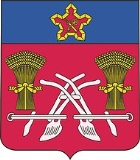 ВОЛГОГРАДСКАЯ ОБЛАСТЬГОРОДИЩЕНСКИЙ МУНИЦИПАЛЬНЫЙ РАЙОНАДМИНИСТРАЦИЯ КРАСНОПАХАРЕВСКОГО СЕЛЬСКОГО ПОСЕЛЕНИЯ403033 Волгоградская область, Городищенкий район, хутор Красный Пахарь, ул. Новосёловская, 16                                      тел. факс 8 –(84468 ) 4-57-30     e-mail: AdmKrpa@mail.ru ПОСТАНОВЛЕНИЕот 04.03. 2024 года                                 № 20О внесении изменений в постановление администрация Краснопахаревского сельского поселения Городищенского муниципального района Волгоградской области от  13.04.2023 г. № 23  «Об утверждении административного регламента предоставления муниципальной услуги «Принятие решения о проведении аукциона на право заключения договора аренды земельных участков, находящихся в муниципальной собственности Краснопахаревского сельского поселения Городищенского муниципального района Волгоградской области»                                На основании Федеральных законов от 25 декабря 2023 г. № 628-ФЗ “О внесении изменений в Бюджетный кодекс Российской Федерации и отдельные законодательные акты Российской Федерации”, от 25.12.2023№627-ФЗ "О внесении изменений в Градостроительный кодекс Российской Федерации и отдельные законодательные акты Российской Федерации" в соответствии с Федеральными законами от 06.10.2003 № 131-ФЗ «Об общих принципах организации местного самоуправления в Российской Федерации», от 27.07.2010 № 210-ФЗ «Об организации предоставления государственных и муниципальных услуг»,  руководствуясь Уставом Краснопахаревского сельского поселения Городищенского муниципального района Волгоградской области, администрация Краснопахаревского сельского поселения Городищенского муниципального района Волгоградской области ПОСТАНОВЛЯЕТ:1. Внести в Административный регламент предоставления муниципальной услуги «Принятие решения о проведении аукциона на право заключения договора аренды земельных участков, находящихся в муниципальной собственности Краснопахаревского сельского поселения Городищенского муниципального района Волгоградской области», утвержденного постановлением администрации Краснопахаревского сельского поселения Городищенского муниципального района Волгоградской области от 13.04.2023 № 23 (далее по тексту – Регламент) следующие  изменения:1.1.  Подпункты 12, 14 п. 2.8.2. Регламента изложить в следующей редакции:                       «12) земельный участок расположен в границах территории, в отношении которой заключен договор о ее комплексном развитии или принято решение о комплексном развитии территории, реализация которого обеспечивается в соответствии с Градостроительным кодексом Российской Федерации юридическим лицом, определенным Российской Федерацией или субъектом Российской Федерации;».                                                                                                       14) земельный участок предназначен для размещения здания или сооружения в соответствии с государственной программой Российской Федерации, государственной программой субъекта Российской Федерации и (или) региональной инвестиционной программой;».                                                                   1.3. Подпункты 13, 15 п. 2.8.3. Регламента изложить в следующей редакции:                                                                                           «13)земельный участок расположен в границах территории, в отношении которой заключен договор о ее комплексном развитии или принято решение о комплексном развитии территории, реализация которого обеспечивается в соответствии с Градостроительным кодексом Российской Федерации юридическим лицом, определенным Российской Федерацией или субъектом Российской Федерации;».                                                                                              15) земельный участок предназначен для размещения здания или сооружения в соответствии с государственной программой Российской Федерации, государственной программой субъекта Российской Федерации и (или) региональной инвестиционной программой;».                                                                           2. Настоящее постановление вступает в силу после официального обнародования в установленном порядке.                                                                           3. Контроль за исполнением данного постановления оставляю за собой.Глава Краснопахаревского		сельского поселения                                                      И.В.Болучевская                       